Crack the Code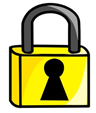 Solving One, Two and Three Step EquationsASolve BSolve CSolve DSolve ESolve FSolve GSolve HSolve ISolve JSolve KSolve LSolve MSolve NSolve To get the three-digit code, add all your answers together.To get the three-digit code, add all your answers together.To get the three-digit code, add all your answers together.To get the three-digit code, add all your answers together.